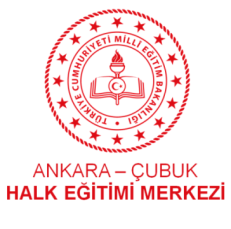 ÇUBUK HALK EĞİTİMİ MERKEZİ MÜDÜRLÜĞÜKURSLARDA GÖREV ALACAK ÖĞRETMEN / USTA ÖĞRETİCİ             BAŞVURU FORMUÇUBUK HALK EĞİTİMİ MERKEZİ MÜDÜRLÜĞÜNE                                                                  ÇUBUK  Yukarıda belirttiğim bilgilerin doğru olduğunu beyan ediyorum. Form Dilekçemde belirttiğim    ..……………………………………………………………......kursunda görev almak istiyorum.              Gereğini bilgilerinize arz ederim.	                  …/…/20…                                                                                                                                          İmza      Ekler: 1- Kimlik Fotokopisi      2- Diploma (Transkript ile birlikte), (Yabancı diplomalar için yeminli tercüman onaylı Öğrenim      belgesi)       3- Vesikalık Fotoğraf (1 Adet)       4- Sağlık Raporu       5- Usta Öğretici Başvuru Formu       6- Ustalık Belgesi(Alanı dışında kurs vermek isteyenler için)       7- Adli Sicil Kaydı       8- Varsa daha önce görev yaptığına dair belge (SGK ayrıntılı döküm)       9- Askerlikle ilişkisi olmadığına dair belge (tecil-terhis/Erkekler için)     10-Mavi plastik dosyaT.C.KİMLİK NOÖĞRENİM DURUMUADIBİTİRDİĞİ OKULSOYADIMESLEĞİBABA ADIGÖREV ALMAK İSTEDİĞİ KURSANA ADIİKAMETGAH ADRESİKİMLİK SERİ NOİKAMETGAH ADRESİCİLT NO-AİLE SERİ NO-SIRA NOÇALIŞMA SAATLERİHAFTA       İÇİ(  )Saat…..:…../… : ……İLİÇALIŞMA SAATLERİHAFTA   SONU(  )Saat… : …/…. : …….İLÇESİHAFTALIK ÇALIŞMA SAATİCİNSİYETİK (  )  E (  )KURSUN TOPLAM SAATİDOĞUM YERİ     VE TARİHİÇALIŞTIĞINIZ KURS YERİMAHALLE VEYA KÖYÜMAHALLE VEYA KÖYÜTELEFONEVMAHALLE VEYA KÖYÜMAHALLE VEYA KÖYÜTELEFONİŞMAHALLE VEYA KÖYÜMAHALLE VEYA KÖYÜTELEFONCEPKAN GRUBUUNVAN (İşaretleyiniz)Sınıf Öğretmeni    (   )Branş Öğretmeni  (   )Sınıf Öğretmeni    (   )Branş Öğretmeni  (   )BANKA HESAP NOHALK BANK NOKURSUN BAŞLAMA TARİHİ…/…/20..KURSUN BİTİŞ TARİHİ…./…./20……./…./20…